Dokumentation im Corona-Jahr 2019/20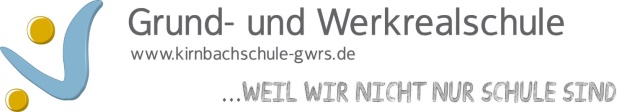 Bitte in Stichworten eintragenName der Lehrkraft: SüßDatum der Dokumentation: 28.07.2020Klasse in 2019/20FachDas haben wir bereits erledigtDas musste noch offen bleiben5a/bMai bis JuliGeographieBundesländer DeutschlandsHauptstädte in der Republik Erstellung eines Fächers, der ein ausgewähltes Bundesland genauer betrachtet